FORMULASI  DAN EVALUASI FISIK SERBUK EFFERVESCENTSARI  BUAH SEMANGKA MERAH (Citrullus lanatus (Thunb) Matsumura & Nakai)  DENGAN VARIASI KONSENTRASI ASPARTAM SEBAGAI PEMANISSKRIPSIOLEH:MAGFIRATUL HUSNANPM. 182114117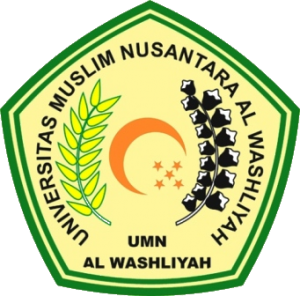 PROGRAM STUDI SARJANA FARMASIFAKULTAS FARMASIUNIVERSITAS MUSLIM NUSANTARA AL-WASHLIYAHMEDAN 2020FORMULASI  DAN EVALUASI FISIK SERBUK EFFERVESCENTSARI  BUAH SEMANGKA MERAH (Citrullus lanatus (Thunb) Matsumura & Nakai)  DENGAN VARIASI KONSENTRASI ASPARTAM SEBAGAI PEMANISSKRIPSIDiajukan untuk melengkapi dan memenuhi syarat-syarat untuk memperoleh Gelar Sarjana Farmasi pada Program Studi Sarjan Farmasi Fakultas Farmasi Universitas Muslim Nusantara Al-Washliyah OLEH:MAGFIRATUL HUSNANPM. 182114117PROGRAM STUDI SARJANA FARMASIFAKULTAS FARMASIUNIVERSITAS MUSLIM NUSANTARA AL-WASHLIYAHMEDAN 2020